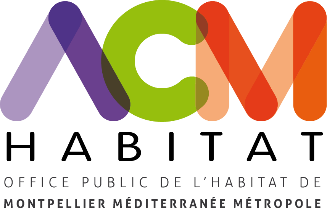 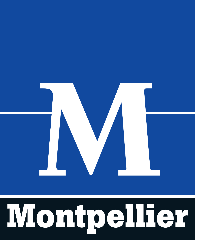 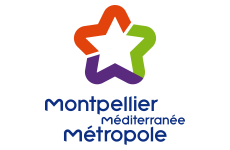 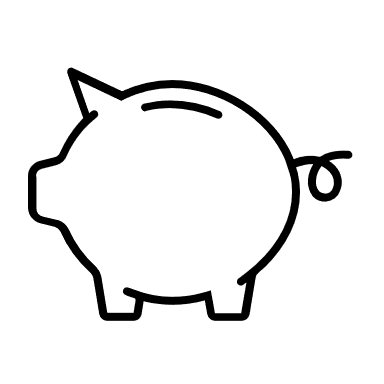 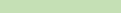 INFORMATIONS RELATIVES AUX AIDES PERÇUESRÉCAPITULATIF DES SUBVENTIONS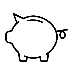 L’organisme a reçu un montant total d’aides publiques sur les 3 derniers exercices (dont l’exercice en cours) : Inférieur ou égal à 500 000 euros                   Supérieur à 500 000 eurosLa structure bénéficie-t-elle de contributions en nature de la part de collectivités locales ?OUI NON Si oui, indiquez la collectivité et la valeur estimativeCollectivitéValeur DescriptionMis à disposition de locaux OUI  NONMise à disposition de personnels OUI  NONMise à disposition de matériels OUI  NONMise à disposition de services OUI  NONSUBVENTIONSMontant voté en 2021Montant voté pour 2022Montant sollicité pour 2023Etat (DRAC, autres préciser) : ………………..………………………………………………………………………………………………………Conseil Régional Occitanie Pyrénées MéditerranéeConseil Départemental de l’HéraultMétropole de MontpellierVille de Montpellier (préciser la thématique) ……………..………………………………….………………………………….………………………………….Fonds EuropéensAutres collectivités territoriales (préciser) : ……………….………………………………………………………………………………………………………CAF (Préciser le dispositif) : ………………………………………………...…………………………………Concours Privés (Préciser) : ……………….………………………………………………………………………………………………………Autres (Préciser) : ………………………………….………………………………….………………………………….………………………………….………………………………….………………………………….